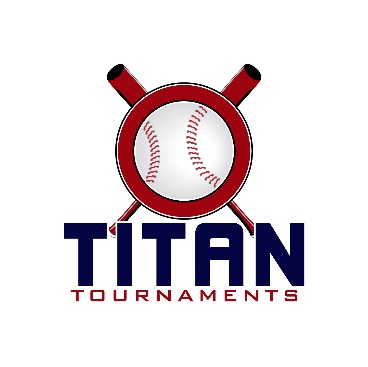 Thanks for playing ball with Titan!Roster and Waiver Forms must be submitted to the onsite director upon arrival and birth certificates must be available on site in each head coach’s folder.Daughtry Park – 576 Ernest Biles Dr, Jackson, GADirector – James Sanders (770)-713-6660
8U Coach Pitch Entry Fee: $2759U Entry Fee: $295Admission: $7 Per SpectatorSanction Fee: $35 if unpaid in 2019Coaches: 3 Passes Per TeamFormat: 2 Seeding Games & Single Elimination Bracket PlayPlease refer to pages 14-15 of our rule book for seeding procedures.
The on deck circle is on your dugout side. If you are uncomfortable with your player being that close to the batter, you may have them warm up further down the dugout, but they must remain on your dugout side.
Headfirst slides are allowed, faking a bunt and pulling back to swing is not allowed.
Runners must make an attempt to avoid contact, but do not have to slide.
Warm Up Pitches – 5 pitches between innings or 1 minute, whichever comes first.
Coaches – one defensive coach is allowed to sit on a bucket or stand directly outside of the dugout for the purpose of calling pitches. Two offensive coaches are allowed, one at third base, one at first base.
Offensive: One offensive timeout is allowed per inning.
Defensive: Three defensive timeouts are allowed during a seven inning game. On the fourth and each additional defensive timeout, the pitcher must be removed from the pitching position for the duration of the game. In the event of extra innings, one defensive timeout per inning is allowed.
An ejection will result in removal from the current game, and an additional one game suspension. Flagrant violations are subject to further suspension at the discretion of the onsite director.8U Seeding Games – 75 minutes finish the inning
8U Bracket Games - 75 minutes finish the inning
*Please be prepared to play at least 15 minutes prior to your scheduled start times*9U Seeding Games – 75 minutes finish the inning
9U Bracket Games - 90 minutes finish the inning
*Please be prepared to play at least 15 minutes prior to your scheduled start times*
Daughtry ParkDaughtry ParkDaughtry ParkDaughtry ParkDaughtry ParkDaughtry ParkTimeFieldAge GroupTeamScoreTeam9:0018UMoco20-16Outlaws10:3018UMoco6-21Showtime12:0018UOutlaws16-15GA Select1:3018UShowtime5-21GA Select3:0018UBracket Game 11 seedShowtime19-54 seedGA Select4:3018U Bracket Game 22 seedMoCo19-53 seedOutlaws6:0018U Bracket Game 3Winner of Game 1Showtime14-5Winner of Game 2MoCoDaughtry ParkDaughtry ParkDaughtry ParkDaughtry ParkDaughtry ParkDaughtry ParkTimeFieldAge GroupTeamScoreTeam9:3029UBlue Jays 1-8Ballers9:3049UHustle10-5Titans11:0029UBlue Jays0-17Klutch11:0049UHustle6-5Tribe12:3029UBallers5-11Klutch12:3049UTitans4-7Tribe2:0029UBracket Game 14 seedBallers5-65 seedTitans2:0049UBracket Game 23 seedTribe6-76 seedBlue Jays3:4529UBracket Game 3Winner of Game 1Titans4-101 seedKlutch3:4549UBracket Game 4Winner of Game 2Blue Jays10-112 seedHustle5:3029UBracket Game 5Winner of Game 3Klutch17-4Winner of Game 4Hustle